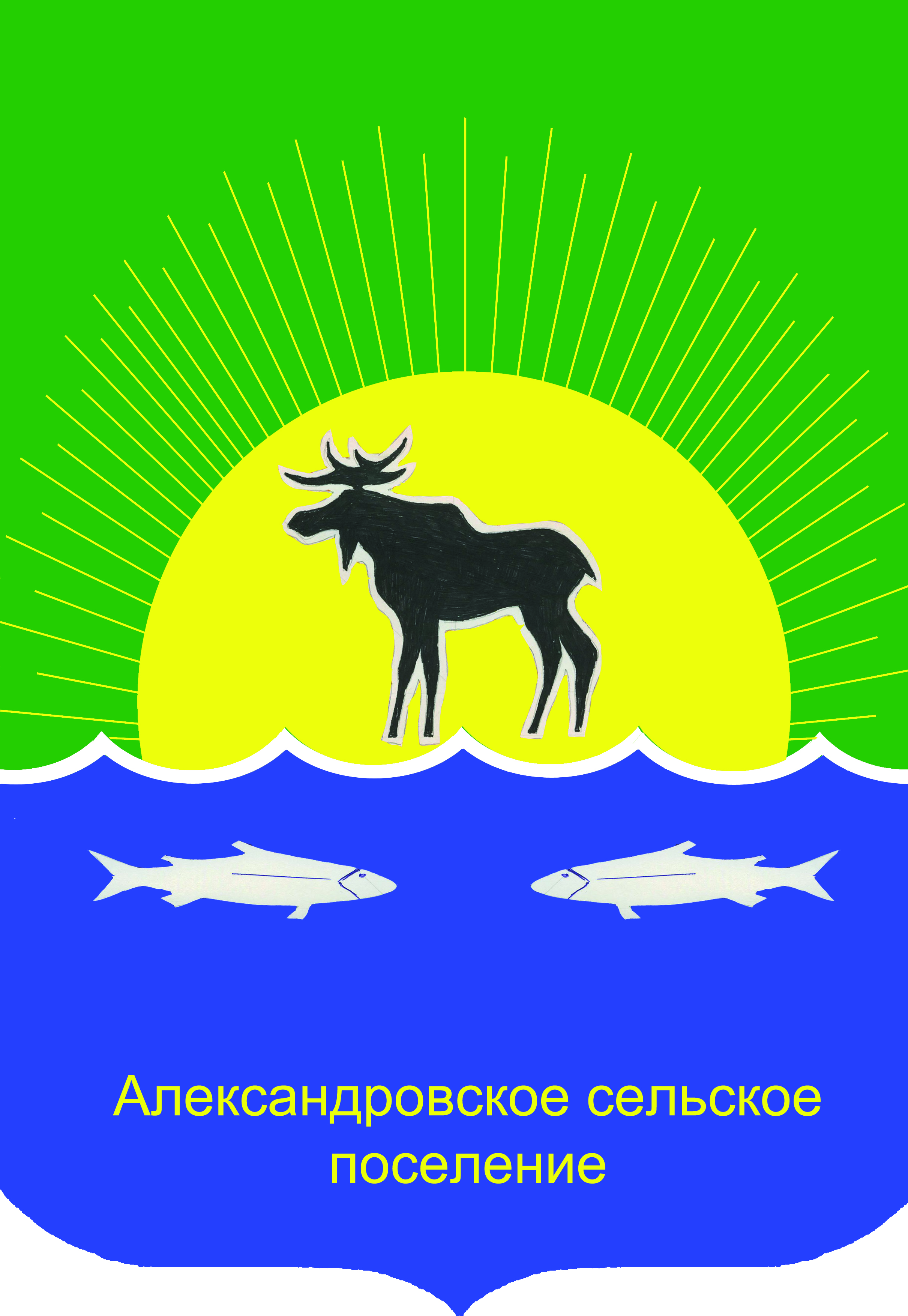 АДминистрация Александровского сельского ПОселения636760, Томская область, Александровский район, село Александровское, улица Лебедева, 30,тел. (8 38255) 2-45-61; ИНН 7022014377; КПП 702201001Аналитическая записка    Администрация Александровского сельского поселения предоставляет аналитическую записку на основании Соглашения от 01.03.2021 г. №1 «О мерах по социально-экономическому развитию и оздоровлению муниципальных финансов»:    По пунктам настоящего соглашения предоставляем следующую информацию:3.1.1. Дефицит местного бюджета составляет 2,06 от утвержденного общего годового объема доходов бюджета, что не превышает предельное значение;3.1.2. Объём муниципального долга утвержденный решением о местном бюджете на очередной финансовый год и плановый период составляет 0,00 тыс. руб.;3.1.3 Объём расходов на обслуживание муниципального долга составляет 0,00 тыс. руб.;3.1.4. Размер резервного фонда МО «Александровское сельское поселение» составляет 0,6%, что не превышает 3 процента от общего объёма расходов утверждённого решением Совета поселения;3.1.5. Финансирование муниципальных заданий осуществляется с учетом утвержденных нормативов затрат  на оказание муниципальных услуг (Постановление от 20.06.2019г №169)3.1.6. Норматив формирования расходов на оплату труда выборных должностных лиц и муниципальных служащих установленный Администрацией Томской области от 03.07.2013г. №268а с учетом изменений не превышен:Размер  на одного человека по постановлению:290,5 тыс. руб. * 2,2(р/к и с/к) *11 чел.=7030,1 тыс. руб. Утверждено в бюджет на 21г – 8 675,265 тыс. руб.;3.1.17. Принято к сведению о недопущении образования просроченной кредиторской задолженности бюджета поселения и бюджетных учреждений по принятым обязательствам;3.1.8. Количество муниципальных учреждений и штатная численность работников бюджетной сферы и органов местного самоуправления, финансовое обеспечение которых осуществляется за счет местного бюджета не увеличивалась; 3.1.9. Исполнение за 1 кв.2020г составило –          Исполнение за 1 кв.2021г составило –Увеличение налоговых и неналоговых доходов бюджета поселения по итогам исполнения за 1кв. 2021 года по сравнению с уровнем 1кв. 2020 года составляет 14%;3.1.10.Проведена оценка эффективности налоговых льгот за 2019 год.3.1.11. Рассматривается вопрос о составлении плана по отмене неэффективности налоговых льгот.3.1.12.Постоянно проводится претензионная работа в отношении должников по арендной плате а так же по найму жилья для снижения задолженности по налоговым и неналоговым доходам. 3.1.13. Утвержден план мероприятий по оздоровлению муниципальных финансов;3.1.14. Новые расходные обязательства в 2021 году не устанавливались.3.1.15.Основные параметры проекта бюджета муниципального образования «Александровское сельское поселение» на очередной финансовый год и плановый период - не принимались.3.1.16. Своевременно предоставляются решения о внесении изменений в бюджет сельского поселения на 2021 год в Финансовый отдел. (решение Совета от 25.02.2021г. №244-21-43п и решение Совета от 21.04.2021г.№225-21-46п.)3.1.17.Отчеты об исполнении настоящего Соглашения предоставляются в Финансовый отдел.Глава поселения					                               	Д.В. ПьянковВедущий специалист по бюджету и налоговой политикеА.Н. Прасина 8 (38 255) 2 44 03Исх. №61622.04.2021 г.Руководителю Финансового отдела Администрации Александровского района Л. Н. Бобрешевой